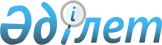 Қарғалы аудандық мәслихатының 2020 жылғы 24 желтоқсандағы № 529 "2021-2023 жылдарға арналған Қарғалы аудандық бюджетін бекіту туралы" шешіміне өзгерістер мен толықтырулар енгізу туралыАқтөбе облысы Қарғалы аудандық мәслихатының 2021 жылғы 8 маусымдағы № 46 шешімі. Қазақстан Республикасының Әділет министрлігінде 2021 жылғы 19 маусымда № 23127 болып тіркелді
      ШЕШТІ:
      1. Қарғалы аудандық мәслихатының "2021-2023 жылдарға арналған Қарғалы аудандық бюджетін бекіту туралы" 2020 жылғы 24 желтоқсандағы № 529 (Нормативтік құқықтық актілерді мемлекеттік тіркеу Тізілімінде № 7901 тіркелген) шешіміне мынадай өзгерістер мен толықтырулар енгізілсін:
      1 тармақ жаңа редакцияда мазмұндалсын:
      "1. 2021-2023 жылдарға арналған Қарғалы аудандық бюджеті тиісінше 1, 2 және 3 қосымшаларға сәйкес, оның ішінде 2021 жылға мынадай көлемдерде бекітілсін:
      1) кірістер – 4 723 193,4 мың теңге, оның ішінде:
      салықтық түсімдер – 752 433 мың теңге;
      салықтық емес түсімдер – 42 4447 мың теңге;
      негізгі капиталды сатудан түсетін түсімдер – 5 480 мың теңге;
      трансферттер түсімі – 3 922 836,4 мың теңге;
      2) шығындар – 4 903 921,1 мың теңге;
      3) таза бюджеттік кредиттеу – 37 506 мың теңге, оның ішінде:
      бюджеттік кредиттер – 78 759 мың теңге;
      бюджеттік кредиттерді өтеу – 41 253 мың теңге;
      4) қаржы активтерiмен жасалатын операциялар бойынша сальдо – 0 теңге, оның ішінде:
      қаржы активтерiн сатып алу – 0 теңге;
      мемлекеттің қаржы активтерін сатудан түсетін түсімдер – 0 теңге;
      5) бюджет тапшылығы (профициті) – -218 233,7 мың теңге;
      6) бюджет тапшылығын қаржыландыру (профицитін пайдалану) – 218 233,7 мың теңге, оның ішінде:
      қарыздар түсімі – 78 759 мың теңге;
      қарыздарды өтеу – 41 253,6 мың теңге;
      бюджет қаражатының пайдаланылатын қалдықтары – 180 728,3 мың теңге.";
      8 тармақ:
      келесідей мазмұндағы 9), 10) тармақшалармен толықтырылсын: 
      "9) мүгедектердің өмір сүру сапасын жақсарту;
      10) газбен жабдықтау объектілеріне техникалық қызмет көрсетуге.";
      9 тармақ:
      келесідей мазмұндағы 7), 8) тармақшалармен толықтырылсын: 
      "7) аудандық маңызы бар қалаларда, ауылдарда, кенттерде, ауылдық округтерде автомобиль жолдарының жұмыс істеуін қамтамасыз ету;
      8) елді мекендердегі көшелерді жарықтандыру.". 
      2. Көрсетілген шешімнің 1 қосымшасы осы шешімнің қосымшасына сәйкес жаңа редакцияда жазылсын.
      3. Осы шешім 2021 жылғы 1 қаңтардан бастап қолданысқа енгізіледі. 2021 жылға арналған Қарғалы аудандық бюджеті
					© 2012. Қазақстан Республикасы Әділет министрлігінің «Қазақстан Республикасының Заңнама және құқықтық ақпарат институты» ШЖҚ РМК
				
      Қарғалы аудандық 
мәслихатының сессия төрағасы 

Ш. Аманжол

      Қарғалы аудандық 
мәслихатының хатшысы 

С. Аманжолов
Қарғалы аудандық мәслихатының 2021 жылғы 8 маусымдағы № 46 шешіміне қосымшаҚарғалы аудандық мәслихатының 2020 жылғы 24 желтоқсандағы № 529 шешіміне 1 қосымша
Санаты
Санаты
Санаты
Санаты
Санаты
Сомасы, 
мың теңге
Сыныбы
Сыныбы
Сыныбы
Сыныбы
Сомасы, 
мың теңге
Кіші сыныбы
Кіші сыныбы
Кіші сыныбы
Сомасы, 
мың теңге
Ерекшелігі
Ерекшелігі
Сомасы, 
мың теңге
Атауы
Сомасы, 
мың теңге
 I.Кірістер
4723193,4
1
Салықтық түсімдер
752433
01
Табыс салығы
287441
1
Корпоративтік табыс салығы
36984
2
Жеке табыс салығы
250457
03
Әлеуметтiк салық
243000
1
Әлеуметтік салық
243000
04
Меншiкке салынатын салықтар
189200
1
Мүлiкке салынатын салықтар
187000
3
Жер салығы
2200
05
Тауарларға, жұмыстарға және қызметтерге салынатын iшкi салықтар
30992
2
Акциздер
7200
3
Табиғи және басқа да ресурстарды пайдаланғаны үшiн түсетiн түсiмдер
19900
4
Кәсiпкерлiк және кәсiби қызметтi жүргiзгенi үшiн алынатын алымдар
3892
08
Заңдық маңызы бар әрекеттерді жасағаны және (немесе) оған уәкілеттігі бар мемлекеттік органдар немесе лауазымды адамдар құжаттар бергені үшін алынатын міндетті төлемдер
1800
1
Мемлекеттік баж
1800
2
Салықтық емес түсiмдер
42444
01
Мемлекеттік меншіктен түсетін кірістер
29752
1
Мемлекеттік кәсіпорындардың таза кірісі бөлігінің түсімдері
20961
5
Мемлекет меншігіндегі мүлікті жалға беруден түсетін кірістер
8659
7
Мемлекеттік бюджеттен берілген кредиттер бойынша сыйақылар
92
9
Мемлекет меншігінен түсетін басқа да кірістер
40
04
Мемлекеттік бюджеттен қаржыландырылатын, сондай-ақ Қазақстан Республикасы Ұлттық Банкінің бюджетінен (шығыстар сметасынан) қамтылатын және қаржыландырылатын мемлекеттік мекемелер салатын айыппұлдар, өсімпұлдар, санкциялар, өндіріп алулар
600
1
Мұнай секторы ұйымдарынан және Жәбірленушілерге өтемақы қорына түсетін түсімдерді қоспағанда, мемлекеттік бюджеттен қаржыландырылатын, сондай-ақ Қазақстан Республикасы Ұлттық Банкінің бюджетінен (шығыстар сметасынан) қамтылатын және қаржыландырылатын мемлекеттік мекемелер салатын айыппұлдар, өсімпұлдар, санкциялар, өндіріп алулар
600
06
Басқа да салықтық емес түсiмдер
12092
1
Басқа да салықтық емес түсiмдер
12092
3
Негізгі капиталды сатудан түсетін түсімдер
5480
03
Жердi және материалдық емес активтердi сату
5480
1
Жерді сату
3080
2
Мемлекеттік материалдық резервтен тауарлар сату 
2400
4
Трансферттердің түсімдері
3922836,4
02
Мемлекеттiк басқарудың жоғары тұрған органдарынан түсетiн трансферттер
3922836,4
2
Облыстық бюджеттен түсетiн трансферттер
3922836,4
Функционалдық топ
Функционалдық топ
Функционалдық топ
Функционалдық топ
Функционалдық топ
Функционалдық топ
Сомасы, 
мың теңге
Кіші функция
Кіші функция
Кіші функция
Кіші функция
Кіші функция
Сомасы, 
мың теңге
Бюджеттік бағдарламалардың әкiмшiсi
Бюджеттік бағдарламалардың әкiмшiсi
Бюджеттік бағдарламалардың әкiмшiсi
Бюджеттік бағдарламалардың әкiмшiсi
Сомасы, 
мың теңге
Бағдарлама
Бағдарлама
Бағдарлама
Сомасы, 
мың теңге
Кіші бағдарлама
Кіші бағдарлама
Сомасы, 
мың теңге
Атауы
Сомасы, 
мың теңге
 ІІ.Шығындар
4903921,1
01
Жалпы сипаттағы мемлекеттiк қызметтер
369744
1
Мемлекеттiк басқарудың жалпы функцияларын орындайтын өкiлдi, атқарушы және басқа органдар
145450
112
Аудан (облыстық маңызы бар қала) мәслихатының аппараты
22181
001
Аудан (облыстық маңызы бар қала) мәслихатының қызметін қамтамасыз ету жөніндегі қызметтер
22073
003
Мемлекеттік органның күрделі шығыстары
108
122
Аудан (облыстық маңызы бар қала) әкімінің аппараты
123269
001
Аудан (облыстық маңызы бар қала) әкімінің қызметін қамтамасыз ету жөніндегі қызметтер
100064
003
Мемлекеттік органның күрделі шығыстары
4275
113
Төменгі тұрған бюджеттерге берілетін нысаналы ағымдағы трансферттер
18930
2
Қаржылық қызмет
25777
452
Ауданның (облыстық маңызы бар қаланың) қаржы бөлімі
25777
001
Ауданның (облыстық маңызы бар қаланың) бюджетін орындау және коммуналдық меншігін басқару саласындағы мемлекеттік саясатты іске асыру жөніндегі қызметтер 
25244
010
Жекешелендіру, коммуналдық меншікті басқару, жекешелендіруден кейінгі қызмет және осыған байланысты дауларды реттеу 
465
018
Мемлекеттік органның күрделі шығыстары
68
5
Жоспарлау және статистикалық қызмет
16569
453
Ауданның (облыстық маңызы бар қаланың) экономика және бюджеттік жоспарлау бөлімі
16569
001
Экономикалық саясатты, мемлекеттік жоспарлау жүйесін қалыптастыру және дамыту саласындағы мемлекеттік саясатты іске асыру жөніндегі қызметтер
16501
004
Мемлекеттік органның күрделі шығыстары
68
9
Жалпы сипаттағы өзге де мемлекеттiк қызметтер
181948
454
Ауданның (облыстық маңызы бар қаланың) кәсіпкерлік және ауыл шаруашылығы бөлімі
23884
001
Жергілікті деңгейде кәсіпкерлікті және ауыл шаруашылығын дамыту саласындағы мемлекеттік саясатты іске асыру жөніндегі қызметтер
23574
007
Мемлекеттік органның күрделі шығыстары
310
458
Ауданның (облыстық маңызы бар қаланың) тұрғын үй-коммуналдық шаруашылығы, жолаушылар көлігі және автомобиль жолдары бөлімі
158064
001
Жергілікті деңгейде тұрғын үй-коммуналдық шаруашылығы, жолаушылар көлігі және автомобиль жолдары саласындағы мемлекеттік саясатты іске асыру жөніндегі қызметтер
11368
013
Мемлекеттік органның күрделі шығыстары
34
113
Төменгі тұрған бюджеттерге берілетін нысаналы ағымдағы трансферттер
146662
02
Қорғаныс
19334
1
Әскери мұқтаждар
1541
122
Аудан (облыстық маңызы бар қала) әкімінің аппараты
1541
005
Жалпыға бірдей әскери міндетті атқару шеңберіндегі іс-шаралар
1541
2
Төтенше жағдайлар жөнiндегi жұмыстарды ұйымдастыру
17793
122
Аудан (облыстық маңызы бар қала) әкімінің аппараты
17793
006
Аудан (облыстық маңызы бар қала) ауқымындағы төтенше жағдайлардың алдын алу және оларды жою
8454
007
Аудандық (қалалық) ауқымдағы дала өрттерінің, сондай-ақ мемлекеттік өртке қарсы қызмет органдары құрылмаған елдi мекендерде өрттердің алдын алу және оларды сөндіру жөніндегі іс-шаралар
9339
03
Қоғамдық тәртіп, қауіпсіздік, құқықтық, сот, қылмыстық-атқару қызметі
1450
9
Қоғамдық тәртіп және қауіпсіздік саласындағы басқа да қызметтер
1450
458
Ауданның (облыстық маңызы бар қаланың) тұрғын үй-коммуналдық шаруашылығы, жолаушылар көлігі және автомобиль жолдары бөлімі
1450
021
Елдi мекендерде жол қозғалысы қауiпсiздiгін қамтамасыз ету
1450
06
Әлеуметтiк көмек және әлеуметтiк қамсыздандыру
601827
1
Әлеуметтiк қамсыздандыру
51286
451
Ауданның (облыстық маңызы бар қаланың) жұмыспен қамту және әлеуметтік бағдарламалар бөлімі
51286
005
Мемлекеттік атаулы әлеуметтік көмек 
51286
2
Әлеуметтiк көмек
509797
451
Ауданның (облыстық маңызы бар қаланың) жұмыспен қамту және әлеуметтік бағдарламалар бөлімі
509797
002
Жұмыспен қамту бағдарламасы
335621
004
Ауылдық жерлерде тұратын денсаулық сақтау, білім беру, әлеуметтік қамтамасыз ету, мәдениет, спорт және ветеринар мамандарына отын сатып алуға Қазақстан Республикасының заңнамасына сәйкес әлеуметтік көмек көрсету
12106
006
Тұрғын үйге көмек көрсету
6239
007
Жергілікті өкілетті органдардың шешімі бойынша мұқтаж азаматтардың жекелеген топтарына әлеуметтік көмек
68993
017
Оңалтудың жеке бағдарламасына сәйкес мұқтаж мүгедектерді протездік-ортопедиялық көмек, сурдотехникалық құралдар, тифлотехникалық құралдар, санаторий-курорттық емделу, міндетті гигиеналық құралдармен қамтамасыз ету, арнаулы жүріп-тұру құралдары, қозғалуға қиындығы бар бірінші топтағы мүгедектерге жеке көмекшінің және есту бойынша мүгедектерге қолмен көрсететін тіл маманының қызметтері мен қамтамасыз ету
57461
023
Жұмыспен қамту орталықтарының қызметін қамтамасыз ету
29377
9
Әлеуметтiк көмек және әлеуметтiк қамтамасыз ету салаларындағы өзге де қызметтер
40744
451
Ауданның (облыстық маңызы бар қаланың) жұмыспен қамту және әлеуметтік бағдарламалар бөлімі
40744
001
Жергілікті деңгейде халық үшін әлеуметтік бағдарламаларды жұмыспен қамтуды қамтамасыз етуді іске асыру саласындағы мемлекеттік саясатты іске асыру жөніндегі қызметтер 
21997
011
Жәрдемақыларды және басқа да әлеуметтік төлемдерді есептеу, төлеу мен жеткізу бойынша қызметтерге ақы төлеу
318
021
Мемлекеттік органның күрделі шығыстары
1080
054
Үкіметтік емес ұйымдарда мемлекеттік әлеуметтік тапсырысты орналастыру
11912
067
Ведомстволық бағыныстағы мемлекеттік мекемелер мен ұйымдардың күрделі шығыстары
150
113
Төменгі тұрған бюджеттерге берілетін нысаналы ағымдағы трансферттер
5287
07
Тұрғын үй-коммуналдық шаруашылық
626222,4
1
Тұрғын үй шаруашылығы
431291,7
458
Ауданның (облыстық маңызы бар қаланың) тұрғын үй-коммуналдық шаруашылығы, жолаушылар көлігі және автомобиль жолдары бөлімі
10006
003
Мемлекеттік тұрғын үй қорын сақтауды ұйымдастыру
10006
466
Ауданның (облыстық маңызы бар қаланың) сәулет, қала құрылысы және құрылыс бөлімі
421285,7
003
Коммуналдық тұрғын үй қорының тұрғын үйін жобалау және (немесе) салу, реконструкциялау
378994
004
Инженерлік-коммуникациялық инфрақұрылымды жобалау, дамыту және (немесе) жайластыру
30537,7
091
Нәтижелі жұмыспен қамтуды және жаппай кәсіпкерлікті дамытудың 2017 – 2021 жылдарға арналған "Еңбек" мемлекеттік бағдарламасы шеңберінде іске асырып жатқан жобалар үшін жабдықтар сатып алу
3404
098
Коммуналдық тұрғын үй қорының тұрғын үйлерін сатып алу
8350
2
Коммуналдық шаруашылық
143739,7
458
Ауданның (облыстық маңызы бар қаланың) тұрғын үй-коммуналдық шаруашылығы, жолаушылар көлігі және автомобиль жолдары бөлімі
75381,7
012
Сумен жабдықтау және су бұру жүйесінің жұмыс істеуі
49209
026
Ауданның (облыстық маңызы бар қаланың) коммуналдық меншігіндегі жылу жүйелерін қолдануды ұйымдастыру
15200
027
Ауданның (облыстық маңызы бар қаланың) коммуналдық меншігіндегі газ жүйелерін қолдануды ұйымдастыру
6741,7
028
Коммуналдық шаруашылығын дамыту
2624
058
Елді мекендердегі сумен жабдықтау және су бұру жүйелерін дамыту
1607
466
Ауданның (облыстық маңызы бар қаланың) сәулет, қала құрылысы және құрылыс бөлімі
68358
005
Коммуналдық шаруашылығын дамыту
68358
3
Елді-мекендерді көркейту
51191
458
Ауданның (облыстық маңызы бар қаланың) тұрғын үй-коммуналдық шаруашылығы, жолаушылар көлігі және автомобиль жолдары бөлімі
51191
015
Елді мекендердегі көшелерді жарықтандыру
17882
018
Елдi мекендердi абаттандыру және көгалдандыру
33309
08
Мәдениет, спорт, туризм және ақпараттық кеңістiк
278033
1
Мәдениет саласындағы қызмет
135768
457
Ауданның (облыстық маңызы бар қаланың) мәдениет, тілдерді дамыту, дене шынықтыру және спорт бөлімі
132768
003
Мәдени-демалыс жұмысын қолдау
132768
466
Ауданның (облыстық маңызы бар қаланың) сәулет, қала құрылысы және құрылыс бөлімі
3000
011
Мәдениет объектілерін дамыту
3000
2
Спорт
13259
457
Ауданның (облыстық маңызы бар қаланың) мәдениет, тілдерді дамыту, дене шынықтыру және спорт бөлімі
6575
009
Аудандық (облыстық маңызы бар қалалық) деңгейде спорттық жарыстар өткiзу
3717
010
Әртүрлi спорт түрлерi бойынша аудан (облыстық маңызы бар қала) құрама командаларының мүшелерiн дайындау және олардың облыстық спорт жарыстарына қатысуы
2858
466
Ауданның (облыстық маңызы бар қаланың) сәулет, қала құрылысы және құрылыс бөлімі
6684
008
Cпорт объектілерін дамыту
6684
3
Ақпараттық кеңiстiк
75289
456
Ауданның (облыстық маңызы бар қаланың) ішкі саясат бөлімі
18846
002
Мемлекеттік ақпараттық саясат жүргізу жөніндегі қызметтер
18846
457
Ауданның (облыстық маңызы бар қаланың) мәдениет, тілдерді дамыту, дене шынықтыру және спорт бөлімі
56443
006
Аудандық (қалалық) кiтапханалардың жұмыс iстеуi
55675
007
Мемлекеттiк тiлдi және Қазақстан халқының басқа да тiлдерін дамыту
768
9
Мәдениет, спорт, туризм және ақпараттық кеңiстiктi ұйымдастыру жөнiндегi өзге де қызметтер
53717
456
Ауданның (облыстық маңызы бар қаланың) ішкі саясат бөлімі
25747
001
Жергілікті деңгейде ақпарат, мемлекеттілікті нығайту және азаматтардың әлеуметтік сенімділігін қалыптастыру саласында мемлекеттік саясатты іске асыру жөніндегі қызметтер
13104
003
Жастар саясаты саласында іс-шараларды іске асыру
11856
006
Мемлекеттік органның күрделі шығыстары
422
032
Ведомстволық бағыныстағы мемлекеттік мекемелер мен ұйымдардың күрделі шығыстары
365
457
Ауданның (облыстық маңызы бар қаланың) мәдениет, тілдерді дамыту, дене шынықтыру және спорт бөлімі
27970
001
Жергілікті деңгейде тілдерді және мәдениетті дамыту саласындағы мемлекеттік саясатты іске асыру жөніндегі қызметтер
12895
014
Мемлекеттік органның күрделі шығыстары
8857
032
Ведомстволық бағыныстағы мемлекеттік мекемелер мен ұйымдардың күрделі шығыстары
6218
10
Ауыл, су, орман, балық шаруашылығы, ерекше қорғалатын табиғи аумақтар, қоршаған ортаны және жануарлар дүниесін қорғау, жер қатынастары
34512
6
Жер қатынастары
14445
463
Ауданның (облыстық маңызы бар қаланың) жер қатынастары бөлімі
14445
001
Аудан (облыстық маңызы бар қала) аумағында жер қатынастарын реттеу саласындағы мемлекеттік саясатты іске асыру жөніндегі қызметтер
14411
007
Мемлекеттік органның күрделі шығыстары
34
9
Ауыл, су, орман, балық шаруашылығы, қоршаған ортаны қорғау және жер қатынастары саласындағы басқа да қызметтер
20067
453
Ауданның (облыстық маңызы бар қаланың) экономика және бюджеттік жоспарлау бөлімі
20067
099
Мамандарға әлеуметтік қолдау көрсету жөніндегі шараларды іске асыру
20067
11
Өнеркәсіп, сәулет, қала құрылысы және құрылыс қызметі
13357
2
Сәулет, қала құрылысы және құрылыс қызметі
13357
466
Ауданның (облыстық маңызы бар қаланың) сәулет, қала құрылысы және құрылыс бөлімі
13357
001
Құрылыс, облыс қалаларының, аудандарының және елді мекендерінің сәулеттік бейнесін жақсарту саласындағы мемлекеттік саясатты іске асыру және ауданның (облыстық маңызы бар қаланың) аумағын оңтайла және тиімді қала құрылыстық игеруді қамтамасыз ету жөніндегі қызметтер 
13306
015
Мемлекеттік органның күрделі шығыстары
51
12
Көлiк және коммуникация
215858,5
1
Автомобиль көлiгi
215858,5
458
Ауданның (облыстық маңызы бар қаланың) тұрғын үй-коммуналдық шаруашылығы, жолаушылар көлігі және автомобиль жолдары бөлімі
215858,5
022
Көлік инфрақұрылымын дамыту
1418
023
Автомобиль жолдарының жұмыс істеуін қамтамасыз ету
25000
045
Аудандық маңызы бар автомобиль жолдарын және елді-мекендердің көшелерін күрделі және орташа жөндеу
189440,5
13
Басқалар
112857
9
Басқалар
112857
452
Ауданның (облыстық маңызы бар қаланың) қаржы бөлімі
13000
012
Ауданның (облыстық маңызы бар қаланың) жергілікті атқарушы органының резерві 
13000
457
Ауданның (облыстық маңызы бар қаланың) мәдениет, тілдерді дамыту, дене шынықтыру және спорт бөлімі
10077
052
"Ауыл-Ел бесігі" жобасы шеңберінде ауылдық елді мекендердегі әлеуметтік және инженерлік инфрақұрылым бойынша іс-шараларды іске асыру
10077
458
Ауданның (облыстық маңызы бар қаланың) тұрғын үй-коммуналдық шаруашылығы, жолаушылар көлігі және автомобиль жолдары бөлімі
89780
062
"Ауыл-Ел бесігі" жобасы шеңберінде ауылдық елді мекендердегі әлеуметтік және инженерлік инфрақұрылым бойынша іс-шараларды іске асыру
74500
064
"Ауыл-Ел бесігі" жобасы шеңберінде ауылдық елді мекендердегі әлеуметтік және инженерлік инфрақұрылымдарды дамыту
15280
14
Борышқа қызмет көрсету
25492
1
Борышқа қызмет көрсету
25492
452
Ауданның (облыстық маңызы бар қаланың) қаржы бөлімі
25492
013
Жергілікті атқарушы органдардың облыстық бюджеттен қарыздар бойынша сыйақылар мен өзге де төлемдерді төлеу бойынша борышына қызмет көрсету
25492
15
Трансферттер
2605234,2
1
Трансферттер
2605234,2
452
Ауданның (облыстық маңызы бар қаланың) қаржы бөлімі
2605234,2
006
Пайдаланылмаған (толық пайдаланылмаған) нысаналы трасферттерді қайтару
12,2
024
Заңнаманы өзгертуге байланысты жоғары тұрған бюджеттің шығындарын өтеуге төменгі тұрған бюджеттен ағымдағы нысаналы трансферттер
2340023
038
Субвенциялар
265199
Функционалдық топ
Функционалдық топ
Функционалдық топ
Функционалдық топ
Функционалдық топ
Функционалдық топ
Сомасы, 
мың теңге
Кіші функция
Кіші функция
Кіші функция
Кіші функция
Кіші функция
Сомасы, 
мың теңге
Бюджеттік бағдарламалардың әкiмшiсi
Бюджеттік бағдарламалардың әкiмшiсi
Бюджеттік бағдарламалардың әкiмшiсi
Бюджеттік бағдарламалардың әкiмшiсi
Сомасы, 
мың теңге
Бағдарлама
Бағдарлама
Бағдарлама
Сомасы, 
мың теңге
Кіші бағдарлама
Кіші бағдарлама
Сомасы, 
мың теңге
Атауы
Сомасы, 
мың теңге
III. Таза бюджеттiк кредит беру
37506
Бюджеттік кредиттер
78759
10
Ауыл, су, орман, балық шаруашылығы, ерекше қорғалатын табиғи аумақтар, қоршаған ортаны және жануарлар дүниесін қорғау, жер қатынастары
78759
9
Ауыл, су, орман, балық шаруашылығы, қоршаған ортаны қорғау және жер қатынастары саласындағы басқа да қызметтер
78759
453
Ауданның (облыстық маңызы бар қаланың) экономика және бюджеттік жоспарлау бөлімі
78759
006
Мамандарды әлеуметтік қолдау шараларын іске асыру үшін бюджеттік кредиттер
78759
Санаты
Санаты
Санаты
Санаты
Санаты
Сомасы, 
мың теңге
Сыныбы
Сыныбы
Сыныбы
Сыныбы
Сомасы, 
мың теңге
Кіші сыныбы
Кіші сыныбы
Кіші сыныбы
Сомасы, 
мың теңге
Ерекшелігі
Ерекшелігі
Сомасы, 
мың теңге
Атауы
Сомасы, 
мың теңге
5
Бюджеттік кредиттерді өтеу
41253
01
Бюджеттік кредиттерді өтеу
41253
1
Мемлекеттік бюджеттен берілген бюджеттік кредиттерді өтеу
41253
Функционалдық топ
Функционалдық топ
Функционалдық топ
Функционалдық топ
Функционалдық топ
Функционалдық топ
Сомасы, 
мың теңге
Кіші функция
Кіші функция
Кіші функция
Кіші функция
Кіші функция
Сомасы, 
мың теңге
Бюджеттік бағдарламалардың әкiмшiсi
Бюджеттік бағдарламалардың әкiмшiсi
Бюджеттік бағдарламалардың әкiмшiсi
Бюджеттік бағдарламалардың әкiмшiсi
Сомасы, 
мың теңге
Бағдарлама
Бағдарлама
Бағдарлама
Сомасы, 
мың теңге
Кіші бағдарлама
Кіші бағдарлама
Сомасы, 
мың теңге
Атауы
Сомасы, 
мың теңге
IV. Каржы активтерiмен жасалатын операциялар бойынша сальдо
0
Қаржылық активтер сатып алу
0
13
Басқалар
0
9
Басқалар
0
452
Ауданның (облыстық маңызы бар қаланың) қаржы бөлімі
0
014
Заңды тұлғалардың жарғылық капиталын қалыптастыру немесе ұлғайту
0
V. Бюджет тапшылығы (профицитi)
-218233,7
VI. Бюджет тапшылығын қаржыландыру (профицитiн пайдалану)
218233,7
Санаты
Санаты
Санаты
Санаты
Санаты
Сомасы, 
мың теңге
Сыныбы
Сыныбы
Сыныбы
Сыныбы
Сомасы, 
мың теңге
Кіші сыныбы
Кіші сыныбы
Кіші сыныбы
Сомасы, 
мың теңге
Ерекшелігі
Ерекшелігі
Сомасы, 
мың теңге
Атауы
Сомасы, 
мың теңге
7
Қарыздар түсімдері
78759
01
Мемлекеттік ішкі қарыздар
78759
2
Қарыз алу келісім-шарттары
78759
Функционалдық топ
Функционалдық топ
Функционалдық топ
Функционалдық топ
Функционалдық топ
Функционалдық топ
Сомасы, 
мың теңге
Кіші функция
Кіші функция
Кіші функция
Кіші функция
Кіші функция
Сомасы, 
мың теңге
Бюджеттік бағдарламалардың әкiмшiсi
Бюджеттік бағдарламалардың әкiмшiсi
Бюджеттік бағдарламалардың әкiмшiсi
Бюджеттік бағдарламалардың әкiмшiсi
Сомасы, 
мың теңге
Бағдарлама
Бағдарлама
Бағдарлама
Сомасы, 
мың теңге
Кіші бағдарлама
Кіші бағдарлама
Сомасы, 
мың теңге
Атауы
Сомасы, 
мың теңге
16
Қарыздарды өтеу
41253,6
1
Қарыздарды өтеу
41253,6
452
Ауданның (облыстық маңызы бар қаланың) қаржы бөлімі
41253,6
008
Жергілікті атқарушы органның жоғары тұрған бюджет алдындағы борышын өтеу
41253
021
Жергілікті бюджеттен бөлінген пайдаланылмаған бюджеттік кредиттерді қайтару
0,6
Санаты
Санаты
Санаты
Санаты
Санаты
Сомасы, 
мың теңге
Сыныбы
Сыныбы
Сыныбы
Сыныбы
Сомасы, 
мың теңге
Кіші сыныбы
Кіші сыныбы
Кіші сыныбы
Сомасы, 
мың теңге
Ерекшелігі
Ерекшелігі
Сомасы, 
мың теңге
Атауы
Сомасы, 
мың теңге
8
Бюджет қаражатының пайдаланылатын қалдықтары
180728,3
01
Бюджет қаражаты қалдықтары
180728,3
1
Бюджет қаражатының бос қалдықтары
180728,3